МИНИСТЕРСТВО ТОРГОВЛИ И УСЛУГ  РЕСПУБЛИКИ БАШКОРТОСТАН ГОСУДАРСТВЕННОЕ БЮДЖЕТНОЕ ПРОФЕССИОНАЛЬНОЕ ОБРАЗОВАТЕЛЬНОЕ УЧРЕЖДЕНИЕ УФИМСКИЙ КОЛЛЕДЖ ИНДУСТРИИ ПИТАНИЯ И СЕРВИСАРАБОЧАЯ ПРОГРАММА ДИСЦИПЛИНЫ ОБЩЕПРОФЕССИОНАЛЬНОГО ЦИКЛАОП.06. ОХРАНА ТРУДАПрограмма подготовки  квалифицированных рабочих, служащихПо профессии СПО 43.01.09. Повар, кондитерПрофиль: социально-экономическийУфа, 2021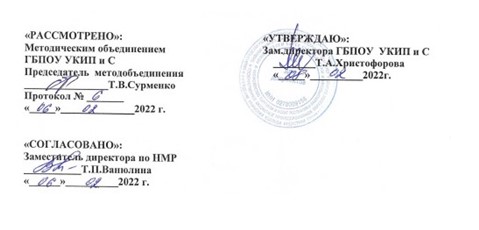             Рабочая программа учебной дисциплины общепрофессионального цикла  ОП.06. Охрана труда   разработана  Государственным бюджетным профессиональным образовательным учреждением Уфимским колледжем индустрии питания и сервиса -  ГБПОУ  УКИП  и С  ( далее – колледж )  в   соответствии с федеральным государственным образовательным стандартом среднего профессионального образования (ФГОС СПО) по профессии 43.01.09 Повар, кондитер, утвержденного приказом Министерства образования и науки Российской Федерации от 9 декабря 2016 года № 1569 (зарегистрирован Министерством юстиции Российской Федерации дата 22 декабря 2016 года, регистрационный № 44898) (далее – ФГОС СПО), на основании примерной основной образовательной программы разработанной и внесенной в федеральный реестр примерных образовательных программ СПО, регистрационный номер: 43.01.09 – 170331)  Организация разработчик примерной образовательной программы::  Федеральное учебно-методическое объединение в системе среднего профессионального образования по укрупненной группе профессий, специальностей 43.00.00 Сервис и туризм ;профессионального стандарта «Кондитер», утвержденного приказом Министерством труда и социальной защиты РФ от 07.09.2015 г. №597н; профессионального стандарта «Пекарь», утвержденный приказом Министерством труда и социальной защиты РФ от 01.12.2015 г. №914н.Организация разработчик: государственное бюджетное  профессиональное образовательное  учреждение Уфимский колледж индустрии питания и сервиса.Разработчики: зам.директора по НМР  – Ванюлина Т.П.Преподаватель специальных дисциплин  Карнач О.В.            СОДЕРЖАНИЕ1. ОБЩАЯ ХАРАКТЕРИСТИКА РАБОЧЕЙ  ПРОГРАММЫ УЧЕБНОЙ ДИСЦИПЛИНЫМесто дисциплины в структуре основной профессиональной образовательной программы: дисциплина относится к общепрофессиональному циклу, связана с освоением профессиональных компетенций по всем профессиональным модулям, входящим в образовательную программу, с дисциплинами ОП 03. Техническое оснащение и организация рабочего места, ОП.07 Безопасность жизнедеятельности В результате изучения дисциплины Охрана труда  студент должен освоить основной вид и соответствующие ему общие компетенции и профессиональные компетенции:Перечень общих компетенцийПеречень профессиональных компетенцийПриготовление и подготовка к реализации полуфабрикатов для блюд, кулинарных изделий разнообразного ассортиментаПК 1.1.	Подготавливать рабочее место, оборудование, сырье, исходные материалы для обработки сырья, приготовления полуфабрикатов в соответствии с инструкциями и регламентами.ПК 1.2	Осуществлять обработку, подготовку овощей, грибов, рыбы, нерыбного водного сырья, мяса, домашней птицы, дичи, кроликаПК 1.3	Проводить приготовление и подготовку к реализации полуфабрикатов разнообразного ассортимента для блюд, кулинарных изделий из рыбы и нерыбного водного сырьяПриготовление, оформление и подготовка к реализации горячих блюд, кулинарных изделий, закусок разнообразного ассортимента и соответствующих профессиональных компетенций (ПК): ПК 2.1. Подготавливать рабочее место, оборудование, сырье, исходные материалы для приготовления горячих блюд, кулинарных изделий, закусок разнообразного ассортимента в соответствии с инструкциями и регламентами.ПК 2.2. Осуществлять приготовление, непродолжительное хранение бульонов, отваров разнообразного ассортимента.ПК 2.3. Осуществлять приготовление, творческое оформление и подготовку к реализации супов разнообразного ассортимента.ПК 2.4. Осуществлять приготовление, непродолжительное хранение горячих соусов разнообразного ассортимента.ПК 2.5. Осуществлять приготовление, творческое оформление и подготовку к реализации горячих блюд и гарниров из овощей, грибов, круп, бобовых, макаронных изделий разнообразного ассортимента.ПК 2.6. Осуществлять приготовление, творческое оформление и подготовку к реализации горячих блюд, кулинарных изделий, закусок из яиц, творога, сыра, муки разнообразного ассортимента.ПК 2.7. Осуществлять приготовление, творческое оформление и подготовку к реализации горячих блюд, кулинарных изделий, закусок из рыбы, нерыбного водного сырья разнообразного ассортимента.ПК 2.8. Осуществлять приготовление, творческое оформление и подготовку к реализации горячих блюд, кулинарных изделий, закусок из мяса, домашней птицы, дичи и кролика разнообразного ассортимента. Приготовление, оформление и подготовка к реализации холодных блюд, кулинарных изделий, закусок разнообразного ассортиментаПК 3.1. Подготавливать рабочее место, оборудование, сырье, исходные материалы для приготовления холодных блюд, кулинарных изделий, закусок в соответствии с инструкциями и регламентамиПК 3.2 Осуществлять приготовление, непродолжительное хранение холодных соусов, заправок разнообразного ассортиментаПК 3.3 Осуществлять приготовление, творческое оформление и подготовку к реализации салатов разнообразного ассортиментаПК 3.4 Осуществлять приготовление, творческое оформление и подготовку к реализации бутербродов, канапе, холодных закусок разнообразного ассортиментаПК 3.5 Осуществлять приготовление, творческое оформление и подготовку к реализации холодных блюд из рыбы, нерыбного водного сырья разнообразного ассортиментаПК 3.6 Осуществлять приготовление, творческое оформление и подготовку к реализации холодных блюд из мяса, домашней птицы, дичи разнообразного ассортиментаПриготовление, оформление и подготовка к реализации холодных и горячих сладких блюд, десертов, напитков разнообразного ассортиментаПК 4.1. Подготавливать рабочее место, оборудование, сырье, исходные материалы для приготовления холодных и горячих сладких блюд, десертов, напитков разнообразного ассортимента в соответствии с инструкциями и регламентамиПК 4.2. Осуществлять приготовление, творческое оформление и подготовку к реализации холодных сладких блюд, десертов разнообразного ассортиментаПК 4.3. Осуществлять приготовление, творческое оформление и подготовку к реализации горячих сладких блюд, десертов разнообразного ассортиментаПК 4.4. Осуществлять приготовление, творческое оформление и подготовку к реализации холодных напитков разнообразного ассортиментаПК 4.5. Осуществлять приготовление, творческое оформление и подготовку к реализации горячих напитков разнообразного ассортиментаПриготовление, оформление и подготовка к реализации хлебобулочных, мучных кондитерских изделий разнообразного ассортиментаПК 5.1. Подготавливать рабочее место кондитера, оборудование, инвентарь, кондитерское сырье, исходные материалы к работе в соответствии с инструкциями и регламентамиПК 5.2. Осуществлять приготовление и подготовку к использованию отделочных полуфабрикатов для хлебобулочных, мучных кондитерских изделийПК 5.3. Осуществлять изготовление, творческое оформление, подготовку к реализации хлебобулочных изделий и хлеба разнообразного ассортиментаПК 5.4. Осуществлять изготовление, творческое оформление, подготовку к реализации мучных кондитерских изделий разнообразного ассортиментаПК 5.5. Осуществлять изготовление, творческое оформление, подготовку к реализации пирожных и тортов разнообразного ассортимента1.2. Цель и планируемые результаты освоения дисциплины:2. СТРУКТУРА И СОДЕРЖАНИЕ УЧЕБНОЙ ДИСЦИПЛИНЫ2.1. Объем учебной дисциплины и виды учебной работы2.2. Тематический план и содержание учебной дисциплины  «Охрана труда»3. УСЛОВИЯ РЕАЛИЗАЦИИ ПРОГРАММЫ УЧЕБНОЙ ДИСЦИПЛИНЫ3.1. Для реализации программы учебной дисциплины  должны быть предусмотрены следующие специальные помещения:Кабинет «Безопасности жизнедеятельности и охраны труда»,оснащенный оборудованием: доской учебной, рабочим местом преподавателя, столами, стульями (по числу обучающихся), раздаточного дидактического материала и др.; техническими средствами компьютером, средствами аудиовизуализации, мультимедийным проектором; наглядными пособиями (плакатами, мультимедийными пособиями).3.2. Информационное обеспечение реализации программыДля реализации программы библиотечный фонд образовательной организации должен иметь  печатные и/или электронные образовательные и информационные ресурсы, рекомендуемых для использования в образовательном процессе Печатные изданияНормативные документы:Конституция Российской Федерации [Электронный ресурс] / Режим доступа: http://www.constitution.ru/Гражданский кодекс Российской Федерации. [Электронный ресурс] / Режим доступа: http://base.garant.ru/10164072/Трудовой кодекс Российской федерации [Электронный ресурс] / Режим доступа: http://ivo.garant.ru/#/document/12125268/paragraph/6963504:1Кодекс Российской Федерации об административных правонарушениях [Электронный ресурс] / Режим доступа: Уголовный кодекс Российской Федерации [Электронный ресурс] / Режим доступа: http://base.garant.ru/10108000/Федеральный закон от 24 июля 1998 г. № 125-ФЗ «Об обязательном социальном страховании от несчастных случаев на производстве и профессиональных заболеваниях». Федеральный закон от 30 марта 1999 г. № 52-ФЗ «С санитарно- эпидемиологическом благополучии населения».Федеральный закон от 21 декабря 1994 г. №69-ФЗ «О пожарной безопасности»Федеральный закон от 31 июля 2008 г. № 123-ФЗ «Технический регламент о требованиях пожарной безопасности». Постановление Правительства Российской Федерации «Об утверждении Положения о расследовании и учете профессиональных заболеваний», № 967 от 15.12.2000.Постановление Министерства труда и социального развития РФ «Об утверждении правил обеспечения работников специальной одеждой, специальной обувью и другими средствами индивидуальной защиты» от 18.12.1998 г.ГОСТ 30389 - 2013  Услуги общественного питания. Предприятия общественного питания. Классификация и общие требования Санитарно-эпидемиологические требования к организациям общественного питания, изготовлению и оборотоспособности в них пищевых продуктов и продовольственного сырья. СП 2.3.6.1079-01 от 06.11.2001г (в ред. 31.03.2011г.)Основная  литература:Бурашников Ю.М., Максимов А.С. Охрана труда в пищевой промышленности,            общественном питании и торговле: учебное пособие– 8-е изд.стер. – М. Издательский центр «Академия», 2017.–320с.Калинина В.М. охрана труда в организациях питания: учебник для студентов сред.проф.образования:/ М. Издательский центр «Академия», 2018 – 320 стр.Электронные издания (электронные ресурсы)Иванов А.А. Открытый урок «Электробезопасность на предприятии общественного питания». 2011.  [Электронный ресурс] /Режим доступа: http://festival.allbest.ru /articles/55682, свободныйИнформационный портал «Охрана труда в России [Электронный ресурс] /Режим доступа:  http://www.ohranatruda.ruОфициальный сайт Федерального  агентства  по техническому регулированию и метрологии Росстандарт [Электронный ресурс] /Режим доступа: http://www.gost.ru3.2.3. Дополнительные источники:1. Охрана труда в торговле. Практикум. Учебное пособие для студ. учреждений сред. проф. образования – 2-е изд.стер.– М.: Издательский центр «Академия»,  2014.– 160с.4. КОНТРОЛЬ И ОЦЕНКА РЕЗУЛЬТАТОВ ОСВОЕНИЯ УЧЕБНОЙ ДИСЦИПЛИНЫ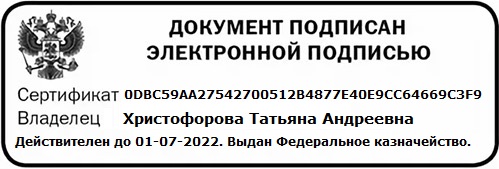 ОБЩАЯ ХАРАКТЕРИСТИКА РАБОЧЕЙ     ПРОГРАММЫ УЧЕБНОЙ ДИСЦИПЛИНЫУСЛОВИЯ РЕАЛИЗАЦИИ УЧЕБНОЙ ДИСЦИПЛИНЫ4. КОНТРОЛЬ И ОЦЕНКА РЕЗУЛЬТАТОВ ОСВОЕНИЯ УЧЕБНОЙ ДИСЦИПЛИНЫКодНаименование результата обученияОК 1Выбирать способы решения задач профессиональной деятельности, применительно к различным контекстамОК 2Осуществлять поиск, анализ и интерпретацию информации, необходимой  для выполнения задач профессиональной деятельностиОК 3Планировать и реализовывать собственное профессиональное и личностное развитиеОК 4Работать в коллективе и команде, эффективно взаимодействовать с коллегами, руководством, клиентами.ОК 5Осуществлять устную и письменную коммуникацию на государственном языке с учетом социального и культурного контекстаОК 6Проявлять гражданско-патриотическую позицию, демонстрировать осознанное поведение на основе традиционных общечеловеческих ценностей, применять стандарты антикоррупционного поведения.ОК 7Содействовать сохранению окружающей среды, ресурсосбережению, эффективно действовать в чрезвычайных ситуациях.ОК 8Использовать средства физической культуры для сохранения и укрепления здоровья в процессе профессиональной деятельности и поддержания необходимого уровня физической подготовленности.ОК 9Использовать информационные технологии в профессиональной деятельностиОК 10Пользоваться профессиональной документацией на государственном и иностранном языках.ОК 11 Использовать знания по финансовой грамотности, планировать предпринимательскую деятельность в профессиональной сфере.Код ПК, ОКУменияЗнанияПК 1.1-1.4, ПК 2.1-2.8, ПК 3.1-3.6, ПК 4.1-4.5, ПК 5.1-5.5-выявлять опасные и вредные производственные  факторы и соответствующие им риски, связанные с прошлыми, настоящими или планируемыми видами профессиональной деятельности;-использовать средства коллективной и индивидуальной защиты в соответствии с характером выполняемой профессиональной деятельности; -участвовать в аттестации рабочих мест по условиям труда, в т. ч. оценивать условия труда и уровень травмобезопасности;-проводить вводный инструктаж помощника повара (кондитера), инструктировать их по вопросам техники безопасности на рабочем месте с учетом специфики выполняемых работ; -вырабатывать и контролировать навыки, необходимые для достижения требуемого уровня безопасности труда. -законы и иные нормативные правовые акты, содержащие государственные нормативные требования охраны труда, распространяющиеся на деятельность организации;-обязанности работников в области охраны труда; -фактические или потенциальные последствия собственной деятельности (или бездействия) и их влияние на уровень безопасности труда;-возможные последствия несоблюдения технологических процессов и производственных инструкций подчиненными работниками (персоналом);-порядок и периодичность инструктажей по охране труда и технике безопасности;-порядок хранения и использования средств коллективной и индивидуальнойОК 01Распознавать задачу и/или проблему в профессиональном и/или социальном контексте.Анализировать задачу и/или проблему и выделять её составные части.Правильно выявлять и эффективно искать информацию, необходимую для решения задачи и/или проблемы.Составить план действия. Определять необходимые ресурсы.Владеть актуальными методами работы в профессиональной и смежных сферах.Реализовать составленный план.Оценивать результат и последствия своих действий (самостоятельно или с помощью наставника).Актуальный профессиональный и социальный контекст, в котором приходится работать и жить.Основные источники информации и ресурсы для решения задач и проблем в профессиональном и/или социальном контексте.Алгоритмы выполнения работ в профессиональной и смежных областях.Методы работы в профессиональной и смежных сферах.Структура плана для решения задач.Порядок оценки результатов решения задач профессиональной деятельностиОК 02Определять задачи поиска информацииОпределять необходимые источники информацииПланировать процесс поискаСтруктурировать получаемую информациюВыделять наиболее значимое в перечне информацииОценивать практическую значимость результатов поискаОформлять результаты поискаНоменклатура информационных источников применяемых в профессиональной деятельностиПриемы структурирования информацииФормат оформления результатов поиска информацииОК 03Определять актуальность нормативно-правовой документации в профессиональной деятельностиВыстраивать траектории профессионального и личностного развитияСодержание актуальной нормативно-правовой документацииСовременная научная и профессиональная терминологияВозможные траектории профессионального развития  и самообразованияОК 04Организовывать работу коллектива и командыВзаимодействовать с коллегами, руководством, клиентами.  Психология коллективаПсихология личностиОсновы проектной деятельностиОК 05Излагать свои мысли на государственном языкеОформлять документыОсобенности социального и культурного контекстаПравила оформления документов.ОК 06Описывать значимость своей профессииПрезентовать структуру профессиональной деятельности по профессииСущность гражданско-патриотической позицииОбщечеловеческие ценностиПравила поведения в ходе выполнения профессиональной деятельностиОК 07Соблюдать нормы экологической безопасностиОпределять направления ресурсосбережения в рамках профессиональной деятельности по профессииПравила экологической безопасности при ведении профессиональной деятельностиОсновные ресурсы задействованные в профессиональной деятельностиПути обеспечения ресурсосбережения.ОК 09Применять средства информационных технологий для решения профессиональных задачИспользовать современное программное обеспечениеСовременные средства и устройства информатизацииПорядок их применения и программное обеспечение в профессиональ-ной деятельностиОК 10Понимать общий смысл четко произнесенных высказываний на известные темы (профессиональные и бытовые), понимать тексты на базовые профессиональные темыучаствовать в диалогах на знакомые общие и профессиональные темыстроить простые высказывания о себе и о своей профессиональной деятельностикратко обосновывать и объяснить свои действия (текущие и планируемые)писать простые связные сообщения на знакомые или интересующие профессиональные темыправила построения простых и сложных предложений на профессиональные темыосновные общеупотребительные глаголы (бытовая и профессиональная лексика)лексический минимум, относящийся к описанию предметов, средств и процессов профессиональной деятельностиособенности произношенияправила чтения текстов профессиональной направленностиОК 11выявлять достоинства и недостатки коммерческой идеи; презентовать идеи открытия собственного дела в профессиональной деятельности; оформлять бизнес-план; рассчитывать размеры выплат по процентным ставкам кредитования; определять инвестиционную привлекательность коммерческих идей в рамках профессиональной деятельности; презентовать бизнес-идею; определять источники финансирования;основы предпринимательской деятельности; основы финансовой грамотности; правила разработки бизнес-планов; порядок выстраивания презентации; кредитные банковскиеВид учебной работыОбъем часовОбъем образовательной программы 36в том числе:в том числе:теоретическое обучение30лабораторные занятия -практические занятия 5Самостоятельная работа-Промежуточная аттестация в форме дифференцированного зачета1Наименование разделов и темСодержание учебного материала и формы организации деятельности обучающихсяОобъем часоОсваиваемые элементы компетенций12345Введение1Предмет, цели и задачи дисциплины.1ОК 1-7, ОК 9,10Введение2Состояние охраны труда в отрасли1ОК 1-7, ОК 9,10Тема 1.1Законодательство в области охраны труда3Нормативно-правовая база охраны труда: понятие, назначение. Федеральные законы в области охраны труда: Конституция Российской Федерации, «Об основах охраны труда в Российской Федерации», Трудовой кодекс Российской Федерации (гл. 33-36). Основные нормы, регламентирующие этими законами, сферами их применения1ОК 1-7, ОК 9,10ПК 1.1-1.5 ПК 2.1-2.8ПК 3.1-3.6ПК 4.1-4.5ПК 5.1-5.5Тема 1.1Законодательство в области охраны труда4Основные направления государственной политики в области охраны труда. Полномочия органов государственной власти России и субъектов РФ, а также местного самоуправления в области охраны труда. Государственные нормативные требования охраны труда (Трудовой кодекс РФ, ст. 211).1ОК 1-7, ОК 9,10ПК 1.1-1.5 ПК 2.1-2.8ПК 3.1-3.6ПК 4.1-4.5ПК 5.1-5.5Тема 1.1Законодательство в области охраны труда5Система стандартов по технике безопасности: назначение, объекты. Межотраслевые правила по охране труда, назначение, содержание, порядок действия1ОК 1-7, ОК 9,10ПК 1.1-1.5 ПК 2.1-2.8ПК 3.1-3.6ПК 4.1-4.5ПК 5.1-5.5Тема 1.1Законодательство в области охраны труда6Положение о системе сертификации работ по охране труда в организациях: назначение, содержание1ОК 1-7, ОК 9,10ПК 1.1-1.5 ПК 2.1-2.8ПК 3.1-3.6ПК 4.1-4.5ПК 5.1-5.5Тема 1.1Законодательство в области охраны труда7Практическая работа № 1 Оформление нормативно-технических документов, в соответствии  действующими Федеральными  Законами  в области охраны труда1ОК 1-7, ОК 9,10ПК 1.1-1.5 ПК 2.1-2.8ПК 3.1-3.6ПК 4.1-4.5ПК 5.1-5.5Тема 1.1Законодательство в области охраны труда8Практическая работа № 2 Проработка трудового Кодекса РФ1ОК 1-7, ОК 9,10ПК 1.1-1.5 ПК 2.1-2.8ПК 3.1-3.6ПК 4.1-4.5ПК 5.1-5.5		Раздел 1. Нормативно-правовая база охраны труда		Раздел 1. Нормативно-правовая база охраны труда		Раздел 1. Нормативно-правовая база охраны труда		Раздел 1. Нормативно-правовая база охраны труда		Раздел 1. Нормативно-правовая база охраны трудаТема 1.2Обеспечение охраны труда9. Государственный надзор и контроль за соблюдением законодательства об охране труда. Органы надзора и контроля за охраной труда. Федеральные инспекции труда: назначение, задачи, функции. Права государственных инспекторов труда. Государственные технические инспекции (Госгортехнадзор, Госэнергонадзор, Госсанинспекция, Государственная пожарная инспекция и др.), их назначение и функции1ОК 1-7, ОК 9,10ПК 1.1-1.5 ПК 2.1-2.8ПК 3.1-3.6ПК 4.1-4.5ПК 5.1-5.5Тема 1.2Обеспечение охраны труда10 Административный, общественный, личный контроль за охраной труда. Права и обязанности профсоюзов по вопросам охраны труда. Правовые акты, регулирующие взаимные обязательства сторон по условиям и охране труда (Коллективный договор, соглашение по охране труда). Ответственность за нарушение требований охраны труда: административная, дисциплинарная, уголовная1ОК 1-7, ОК 9,10ПК 1.1-1.5 ПК 2.1-2.8ПК 3.1-3.6ПК 4.1-4.5ПК 5.1-5.5Тема 1.3.  Организацияохраны труда в организациях, на предприятиях11Обязанности работодателя по обеспечению безопасных условий и охраны труда. Соответствие производственных процессов и продукции требования охраны труда. Обязанности работника по соблюдению норм и правил по охране труда. Санитарно-бытовые и лечебно-профилактическое обслуживание работников. Обеспечение прав работников на охрану труда. Дополнительные гарантии по охране труда отдельных категорий работников1ОК 1-7, ОК 9,10ПК 1.1-1.5 ПК 2.1-2.8ПК 3.1-3.6ПК 4.1-4.5ПК 5.1-5.5Тема 1.3.  Организацияохраны труда в организациях, на предприятиях12Обеспечение и профессиональная подготовка в области охраны труда. Инструктажи по охране и технике безопасности (вводный, первичный, повторный, внеплановый, текущий), характеристика, оформление документации1ОК 1-7, ОК 9,10ПК 1.1-1.5 ПК 2.1-2.8ПК 3.1-3.6ПК 4.1-4.5ПК 5.1-5.5		Раздел.2. Условия труда на предприятиях общественного питания		Раздел.2. Условия труда на предприятиях общественного питания		Раздел.2. Условия труда на предприятиях общественного питания		Раздел.2. Условия труда на предприятиях общественного питания		Раздел.2. Условия труда на предприятиях общественного питанияТема 2.1Основы понятияусловия труда. Опасные и вредные производственные факторы13Основные понятия: условия труда, их виды. Основные метеорологические параметры (производственный микроклимат) и их влияние на организм человека.  Санитарные нормы условий труда. Мероприятия по поддерживанию установленных норм1ОК 1-7, ОК 9,10ПК 1.1-1.5 ПК 2.1-2.8ПК 3.1-3.6ПК 4.1-4.5ПК 5.1-5.5Тема 2.1Основы понятияусловия труда. Опасные и вредные производственные факторы14Вредные производственные факторы: понятие, классификация. Краткая характеристика отдельных видов вредных производственных факторов (шум, вибрация,1ОК 1-7, ОК 9,10ПК 1.1-1.5 ПК 2.1-2.8ПК 3.1-3.6ПК 4.1-4.5ПК 5.1-5.5Тема 2.1Основы понятияусловия труда. Опасные и вредные производственные факторы15Тепловое излучение, электромагнитные поля и т.д., их воздействие на человека1ОК 1-7, ОК 9,10ПК 1.1-1.5 ПК 2.1-2.8ПК 3.1-3.6ПК 4.1-4.5ПК 5.1-5.5Тема 2.1Основы понятияусловия труда. Опасные и вредные производственные факторы16Способы и средства защиты от вредных производственных факторов1ОК 1-7, ОК 9,10ПК 1.1-1.5 ПК 2.1-2.8ПК 3.1-3.6ПК 4.1-4.5ПК 5.1-5.5Тема 2.2Производственный травматизм и  профессиональные  заболевания17Производственный травматизм и профессиональные заболевания: понятия, причины и их анализ Травмоопасные производственные факторы в предприятиях общественного питания1ОК 1-7, ОК 9,10Тема 2.2Производственный травматизм и  профессиональные  заболевания18Изучение травматизма: методы, документальное оформление, отчетность.1ОК 1-7, ОК 9,10Тема 2.2Производственный травматизм и  профессиональные  заболевания19Несчастные случаи: понятия, классификация. Порядок расследования и документального оформления и учета несчастных случаев в организациях1ОК 1-7, ОК 9,10Тема 2.2Производственный травматизм и  профессиональные  заболевания20Порядок возмещения работодателями вреда, причиненного здоровью работников в связи с несчастными случаями. Доврачебная помощь пострадавшим от несчастного случая1ОК 1-7, ОК 9,10Тема 2.2Производственный травматизм и  профессиональные  заболевания21Практическая работа № 3 Первая помощь при механических травмах (переломах, вывихах, ушибах и д.т.),1ОК 1-7, ОК 9,10Тема 2.2Производственный травматизм и  профессиональные  заболевания22Практическая работа № 4	. Первая помощь при, при поражениях холодильными агентами и др. 1Раздел. 3.  Электробезопасность и пожарная безопасностьРаздел. 3.  Электробезопасность и пожарная безопасностьРаздел. 3.  Электробезопасность и пожарная безопасностьРаздел. 3.  Электробезопасность и пожарная безопасностьРаздел. 3.  Электробезопасность и пожарная безопасностьТема 3.1 Электробезопасность и пожарная безопасность23Электробезопасность: понятие, последствия поражения человека электрическим током. Условия возникновения электротравм, их классификация. Факторы, влияющие на тяжесть электротравм (параметры тока, время воздействия, особенности состояния организма)1ОК 1-7, ОК 9,10ПК 1.1-1.5 ПК 2.1-2.8ПК 3.1-3.6ПК 4.1-4.5ПК 5.1-5.5Тема 3.1 Электробезопасность и пожарная безопасность24. Классификация условий работы по степени электробезопасности. Опасные узлы и зоны машин. Требования электробезопасности, предъявляемые к конструкции технологического оборудования1ОК 1-7, ОК 9,10ПК 1.1-1.5 ПК 2.1-2.8ПК 3.1-3.6ПК 4.1-4.5ПК 5.1-5.5Тема 3.1 Электробезопасность и пожарная безопасность25Защита от поражения электрическим током. Технические способы защиты (защитное заземление и зануление, защитное отключение, изоляция и ограждение токоведущих частей), понятие, назначение. Порядок и сроки проверки заземляющих устройств, и сопротивление изоляции. Индивидуальные средства защиты от поражения электрическим током, их виды, назначение, сроки проверки, правила эксплуатации и хранения1ОК 1-7, ОК 9,10ПК 1.1-1.5 ПК 2.1-2.8ПК 3.1-3.6ПК 4.1-4.5ПК 5.1-5.5Тема 3.1 Электробезопасность и пожарная безопасность26Технические и организационные мероприятия по обеспечению электробезопасности на предприятиях общественного питания1ОК 1-7, ОК 9,10ПК 1.1-1.5 ПК 2.1-2.8ПК 3.1-3.6ПК 4.1-4.5ПК 5.1-5.5Тема 3.2  Пожарная  безопасность27 Пожарная безопасность: понятие, последствия ее несоблюдения. Правовая база: ФЗ «О пожарной безопасности», стандарты ССБТ, правила и инструкции по пожарной безопасности. Организация пожарной охраны в предприятиях. Пожарная безопасность зданий и сооружений (СниП 21-01-97). Правила пожарной безопасности в РФ (ППБ 01-99). Обязанности и ответственность должностных лиц за обеспечением пожарной безопасности в предприятиях. Государственная служба пожарной безопасности: назначение, структура, область компетенции1ОК 1-7, ОК 9,10ПК 1.1-1.5 ПК 2.1-2.8ПК 3.1-3.6ПК 4.1-4.5ПК 5.1-5.5Тема 3.2  Пожарная  безопасность28Противопожарный инструктаж: понятие, назначение, виды, порядок, сроки проведения и документальное оформление. Противопожарный режим содержания территории предприятия, его помещений и оборудования. Действия администрации и работников предприятия при возникновении пожаров Эвакуация людей из помещений, охваченных пожаров1ОК 1-7, ОК 9,10ПК 1.1-1.5 ПК 2.1-2.8ПК 3.1-3.6ПК 4.1-4.5ПК 5.1-5.5Тема 3.2  Пожарная  безопасность29Факторы пожарной опасности отраслевых объектов. Основные причины возникновения пожаров в предприятиях, способы предупреждения и тушения пожаров. Огнетушители: назначение, типы, устройство, принцип 1действия, правила хранения и применения1ОК 1-7, ОК 9,10ПК 1.1-1.5 ПК 2.1-2.8ПК 3.1-3.6ПК 4.1-4.5ПК 5.1-5.5Тема 3.2  Пожарная  безопасность30Пожарный инвентарь. Противопожарное водоснабжение, его виды, особенности устройства и применения Средства пожарной сигнализации и связь, их типы, назначение1ОК 1-7, ОК 9,10ПК 1.1-1.5 ПК 2.1-2.8ПК 3.1-3.6ПК 4.1-4.5ПК 5.1-5.5Тема 3.2  Пожарная  безопасность31Организация эвакуации людей при пожаре на предприятии общественного питания		1ОК 1-7, ОК 9,10ПК 1.1-1.5 ПК 2.1-2.8ПК 3.1-3.6ПК 4.1-4.5ПК 5.1-5.5Тема 3.2  Пожарная  безопасность32Практическая работа № 5 Составление плана эвакуации людей при пожаре в предприятии общественного питания	1ОК 1-7, ОК 9,10ПК 1.1-1.5 ПК 2.1-2.8ПК 3.1-3.6ПК 4.1-4.5ПК 5.1-5.5Тема 3.3 Требования безопасности к производственному оборудованию33Нормативная база: стандарты ССБТ, правила и инструкции по технике безопасности	19,10ПК 1.1-1.5 ПК 2.1-2.8ПК 3.1-3.6ПК 4.1-4.5ПК 5.1-5.5Тема 3.3 Требования безопасности к производственному оборудованию34Общие требования безопасности, предъявляемые к торгово-технологическому оборудованию (к материалам, конструкции, эксплуатации, элементам защиты, монтажу и т.д.). Опасные зоны технологического оборудования19,10ПК 1.1-1.5 ПК 2.1-2.8ПК 3.1-3.6ПК 4.1-4.5ПК 5.1-5.5Тема 3.3 Требования безопасности к производственному оборудованию35Специальные требования безопасности при эксплуатации различных типов торгово-технологического оборудования: механического, торгового, измерительного, холодильного, подъемно-транспортного и др19,10ПК 1.1-1.5 ПК 2.1-2.8ПК 3.1-3.6ПК 4.1-4.5ПК 5.1-5.536Дифференцированный зачет1ВСЕГО:ВСЕГО:36Результаты обученияКритерии оценкиФормы и методы оценкиЗнание:-законы и иные нормативные правовые акты, содержащие государственные нормативные требования охраны труда, распространяющиеся на деятельность организации;-обязанности работников в области охраны труда; -фактические или потенциальные последствия собственной деятельности (или бездействия) и их влияние на уровень безопасности труда;-возможные последствия несоблюдения технологических процессов и производственных инструкций подчиненными работниками (персоналом);-порядок и периодичность инструктажей по охране труда и технике безопасности;-порядок хранения и использования средств коллективной и индивидуальной защитыПолнота ответов, точность формулировок, не менее 75% правильных ответов.Не менее 75% правильных ответов.Актуальность темы, адекватность результатов поставленным целям, полнота ответов, точность формулировок, адекватность применения профессиональной терминологииТекущий контрольпри проведении:-письменного/устного опроса;-тестирования;-оценки результатов внеаудиторной (самостоятельной) работы (докладов, рефератов, теоретической части проектов, учебных исследований и т.д.)Промежуточная аттестацияв форме дифференцированного зачета/ экзамена по МДК в виде: -письменных/ устных ответов, -тестирования.Итоговый контрольУмения:     -выявлять опасные и вредные производственные  факторы и соответствующие им риски, связанные с прошлыми, настоящими или планируемыми видами профессиональной деятельности;-использовать средства коллективной и индивидуальной защиты в соответствии с характером выполняемой профессиональной деятельности; -участвовать в аттестации рабочих мест по условиям труда, в т. ч. оценивать условия труда и уровень травмобезопасности;-проводить вводный инструктаж помощника повара (кондитера), инструктировать их по вопросам техники безопасности на рабочем месте с учетом специфики выполняемых работ; -вырабатывать и контролировать навыки, необходимые для достижения требуемого уровня безопасности трудаПравильность, полнота выполнения заданий, точность формулировок, точность расчетов, соответствие требованиям-Адекватность, оптимальность выбора способов действий, методов, техник, последовательностей действий и т.д. -Точность оценки-Соответствие требованиям инструкций, регламентов -Рациональность действий  и т.д.Текущий контроль:- защита отчетов по практическим/ лабораторным занятиям;- оценка заданий для внеаудиторной (самостоятельной)  работы:презентаций, …..- экспертная оценка демонстрируемых умений, выполняемых действий в процессе практических/лабораторных занятийПромежуточная аттестация:- экспертная оценка выполнения практических заданий на зачете/экзамене 